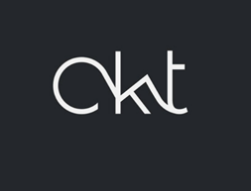 Catherine Kyriakidi TurnbullΌμιλος επιχειρήσεων ειδικής διαπαιδαγώγησης                                                                                 Βασιλέως Γεωργίου Β’18, Καματερό, 13451                                                                                                Τηλ. Επικοινωνίας 211.1193600Please, respond to this letter by Friday 13th May. Should you need further information, please email to catherine.turnbull@puzzlekdapmea.com We wish good luck and every personal and professional success. Kind regards,Catherine Kyriakidi TurnbullCEO-BSW/MASEN/SENDCo